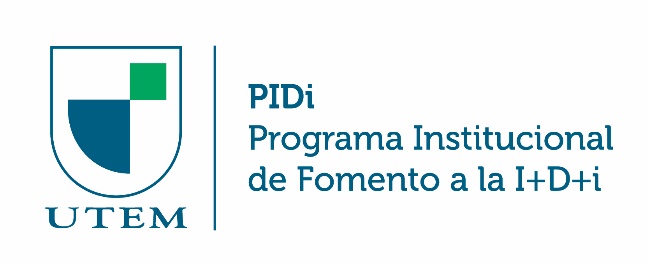 Santiago, XX de XXXXXXXXX, 2018Sres. Comisión de Búsqueda y SelecciónProceso de Integración de Investigadores al PIDiTercera ConvocatoriaPor medio de la presente, [Nombre del (la) Decano], Decano(a) de la Facultad de [Nombre de la Facultad], declaro que he tomado conocimiento de la normativa (Res. Ex. 04252 del 14 de diciembre de 2015; Res. Ex. 03222 del 20 de septiembre de 2016; Res. Ex. 0596 del 17 de marzo de 2017; Res. Ex. 01219 del 03 de mayo de 2017) que regula la presente convocatoria para la integración de académicos jornada completa de Facultades al Programa Institucional de Fomento a la I+D+i (PIDi) de nuestra institución. En este contexto, apoyo la postulación del (la) académico(a), [Nombre del (la) Académico(a)], para que forme parte del cuerpo de investigadores del PIDi en la siguiente modalidad, bajo el compromiso horario semanal y de productividad científica anual que se definen a continuación:Analizada la pertinencia de los antecedentes, quien suscribe respalda la postulación y compromete que la Unidad otorgará, en caso de selección, las facilidades necesarias para que el académico pueda cumplir con el compromiso de productividad científica anual asociada a su modalidad de adscripción al Programa.[Nombre del (la) Decano(a)]Decano(a)[Nombre de la Facultad]Universidad Tecnológica MetropolitanaCARTA DE APOYO DECANATURA FACULTADTercera ConvocatoriaIntegración de académicos jornada completa de Facultades al cuerpo de investigadores del Programa Institucional de Fomento a la Investigación, Desarrollo e InnovaciónModalidadHoras cronológicas de dedicación semanalCompromiso de productividad científica anualOpción elegida (marque con X)Investigador Media Jornada22Dos (2) artículos científicos de corriente principal (ISI-Scopus)Investigador Jornada Parcial11Un (1) artículo científico de corriente principal (ISI-Scopus)